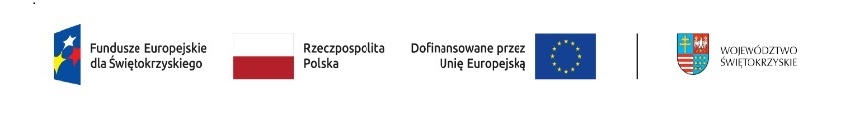 Priorytet FESW 10 Aktywni na rynku pracy Działanie FESW 10.1 Aktywizacja zawodowa osób bezrobotnych i poszukujących pracy (projekty MUP/PUP)Program Regionalny Fundusze Europejskie dla Świętokrzyskiego 2021-2027 EFS+Postęp w osiągnięciu celów założonych w projekcie pt. „Aktywni na koneckim rynku pracy (I)”.W Powiatowym Urzędzie Pracy w Końskich podczas realizacji projektu w okresie 
od 01.04.2023 roku do 30.09.2023 roku zrekrutowano do projektu 380 uczestników projektu, z czego zgodnie z potrzebami zidentyfikowanymi w ramach Indywidualnych Planów Działań uczestnicy zostali objęci następującymi formami wsparcia:106 osób skorzystało z poradnictwa zawodowego,274 osoby skorzystały z pośrednictwa pracy,172 osoby zostały aktywizowane w ramach staży,101 osób zostało aktywizowanych w ramach prac interwencyjnych,22 osoby otrzymały bon na zasiedlenie,62 osoby otrzymały jednorazowe środki na podjęcie działalności gospodarczej,11 osób zostało aktywizowanych w ramach refundacji pracodawcy wyposażenia lub doposażenia stanowiska pracy.We wskazanym okresie 97 uczestników projektu, którzy w momencie przystąpienia do projektu byli osobami pozostającymi bez pracy, podjęło zatrudnienie lub działalność gospodarczą. W przypadku wsparcia skierowanego do osób w wieku 18–29 lat udział takich osób w projekcie EFS+ obligatoryjnie był poprzedzony oceną umiejętności cyfrowych.Uczestnikami projektu są osoby zarejestrowane w PUP Końskie jako osoby bezrobotne znajdujące się w szczególnie trudnej sytuacji na rynku pracy, w tym w szczególności:˗ zrekrutowano 193 osoby młode w wieku 18-29 lat, ˗ zrekrutowano 26 osób po 55 roku życia,- zrekrutowano 232 kobiety,˗ zrekrutowano 23 osoby z niepełnosprawnościami,- zrekrutowano 138 osób długotrwale bezrobotnych.